г. Петропавловск-Камчатский                                                    «____» мая 2016 годаВ соответствии с приказом Минтруда России от 30.04.2013 № 181н «Об утверждении федерального государственного стандарта государственной функции надзора и контроля за приемом на работу инвалидов в пределах установленной квоты с правом проведения проверок, выдачи обязательных для исполнения предписаний и составления протоколов», в целях уточнения отдельных положений приказа Агентства по занятости населения и миграционной политике Камчатского края от 09.12.2013 № 258 «Об утверждении Административного регламента исполнения Агентством по занятости населения и миграционной политике Камчатского края государственной функции надзора и контроля за приемом на работу инвалидов в пределах установленной квоты с правом проведения проверок, выдачи обязательных для исполнения предписаний и составления протоколов»ПРИКАЗЫВАЮ:1. Внести в приложение к приказу Агентства по занятости населения и миграционной политике Камчатского края от 09.12.2013 № 258 «Об утверждении Административного регламента исполнения Агентством по занятости населения и миграционной политике Камчатского края государственной функции надзора и контроля за приемом на работу инвалидов в пределах установленной квоты с правом проведения проверок, выдачи обязательных для исполнения предписаний и составления протоколов» следующие изменения:а) пункт 1.5.3 подраздела 1.5 дополнить подпунктами 9 - 10 следующего содержания:«9) требовать от юридического лица, индивидуального предпринимателя представления документов и (или) информации, включая разрешительные документы, имеющиеся в распоряжении иных государственных органов, органов местного самоуправления либо подведомственных государственным органам или органам местного самоуправления организаций, включенные в определенный Правительством Российской Федерации перечень;10) требовать от юридического лица, индивидуального предпринимателя представления информации, которая была представлена ранее в соответствии с требованиями законодательства Российской Федерации и (или) находится в государственных или муниципальных информационных системах, реестрах и регистрах.»;б) в пункте 1.5.4 подраздела 1.5:дополнить подпунктом 7.1 следующего содержания:«7.1) знакомить руководителя, иное должностное лицо или уполномоченного представителя юридического лица, индивидуального предпринимателя, его уполномоченного представителя с документами и (или) информацией, полученными в рамках межведомственного информационного взаимодействия;»;пункт 16 изложить в следующей редакции:«16) осуществлять запись о проведенной проверке в журнале учета проверок в случае его наличия у юридического лица, индивидуального предпринимателя.»;б) подраздел 2.3 изложить в следующей редакции:«2.3. Срок исполнения государственной функции:2.3.1. Срок проведения выездной (плановой, внеплановой), документарной (плановой, внеплановой) проверки не может превышать 20 рабочих дней.2.3.2. В отношении одного субъекта малого предпринимательства общий срок проведения плановых выездных проверок не может превышать пятьдесят часов для малого предприятия и пятнадцать часов для микропредприятия в год.2.3.3. В случае необходимости при проведении проверки, указанной в пункте 2.3.2 настоящего подраздела, получения документов и (или) информации в рамках межведомственного информационного взаимодействия проведение проверки может быть приостановлено руководителем Агентства на срок, необходимый для осуществления межведомственного информационного взаимодействия, но не более чем на десять рабочих дней. Повторное приостановление проведения проверки не допускается.2.3.4. На период действия срока приостановления проведения проверки приостанавливаются связанные с указанной проверкой действия должностных лиц Агентства на территории, в зданиях, строениях, сооружениях, помещениях, на иных объектах субъекта малого предпринимательства.»;в) пункт 1.6.1 подраздела 1.6:дополнить пунктами 2.1 – 2.2 следующего содержания:"2.1) знакомиться с документами и (или) информацией, полученными должностными лицами в рамках межведомственного информационного взаимодействия от иных государственных органов, органов местного самоуправления либо подведомственных государственным органам или органам местного самоуправления организаций, в распоряжении которых находятся эти документы и (или) информация; «2.2) представлять документы и (или) информацию, запрашиваемые в рамках межведомственного информационного взаимодействия, в Агентство по собственной инициативе;»;г) в подразделе 3.6:в подпункте 6 слова «под роспись» заменить словами «под расписку об ознакомлении или направление акта проверки в форме электронного документа, подписанного усиленной квалифицированной электронной подписью лица, составившего данный акт (при наличии согласия проверяемого лица на осуществление взаимодействия в электронной форме в рамках государственного контроля (надзора)»;в подпункте 7 слова «руководителя организации принять акт проверки» заменить словами «проверяемого лица дать расписку об ознакомлении либо об отказе в ознакомлении с актом проверки»;подпункт 8 после слов «почтового отправления» дополнить словами «и (или) иного подтверждения получения акта проверки».2. Настоящий приказ вступает в силу с 01 июля 2016 года, за исключением пункта «а» настоящего приказа.3. Пункт «а» настоящего приказа вступает в силу с 01 января 2017 года.Руководитель Агентства                                                                        Н.Б. Ниценко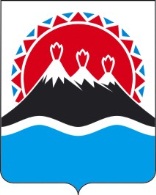 АГЕНТСТВО ПО ЗАНЯТОСТИ НАСЕЛЕНИЯИ МИГРАЦИОННОЙ ПОЛИТИКЕ КАМЧАТСКОГО КРАЯПРИКАЗ № О внесении изменений в приложение к приказу Агентства по занятости населения и миграционной политике Камчатского края от 09.12.2013 № 258 «Об утверждении Административного регламента исполнения Агентством по занятости населения и миграционной политике Камчатского края государственной функции надзора и контроля за приемом на работу инвалидов в пределах установленной квоты с правом проведения проверок, выдачи обязательных для исполнения предписаний и составления протоколов»